To,
Garden State Cultural Association,

Respected Sir/Madam,
                                    I am Akash Basak, currently pursuing Bachelors in physics from Calcutta University, would like to express my gratitude for your contribution to my studies through TALENTED STUDENTS' SPONSORSHIP. The scholarship is helping me immensely in my studies from the expenses of the books to tuition fees. 
                                   I am very much grateful for receiving this scholarship.Below I am attaching my mark sheet of 1st year (Two Semesters) which i have received from the university.I hope i can continue my studies and maintain my good grades to receive the scholarship in future.

Thank You,
Akash Basak
Maulana Azad CollegeCalcutta University(Jan 13, 2024)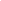 